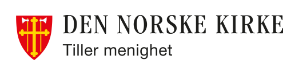 PROTOKOLL FRA MØTE I TILLER MENIGHETSRÅDDag: 	Torsdag 28.11.2019 Tid: 	Kl. 19.30-22.15 
Sted:	Tiller menighetssenter. Til stede:	Oddny Clara AndresenHilde Bjørnholm-EzehLeiv Erik ElvestadAud Keysan RosvoldsveStian Samset ElvebakkTrond GarnesAlf Egil Aaberge Magnhild Haraldseide HofsøyForfall:		Sigmund AasjordÅPNING: 	Ved Alf Egil Aaberge60/19		GODKJENNING AV INNKALLING OG SAKSLISTE		Vedtak: Godkjent.61/19		GODKJENNING AV PROTOKOLLER FRA MØTENE 31.10.2019		Vedtak: 	Protokoll fra MR-møte, avtroppende MR: Godkjent.Protokoll fra fellesmøte mellom av- og påtroppende MR: Godkjennes med strykning av nest siste setning i sak 55/19.Protokoll fra konstituerende MR-møte: Godkjent.62/19		KONSTITUERINGVedtak: Menighetsrådet utnevner følgende MR-medlemmer: Arbeidsutvalg (AU): 		Leder, nestleder, sokneprest, forvalter (sekretær).Vara til Kirkelig fellesråd: 	Stian Samset Elvebakk.63/19		ANDRE VERVDiakoniutvalget: MR skal ikke ha noen representant her.Styret for Tiller åpen barnehage: Thore Nome spørres.Informasjonsutvalget: Leiv Erik Elvestad (fortsetter) og Stian Samset Elvebakk.Misjonskontakt (avtale med NMS): Leiv Erik Elvestad (fortsetter).Stiftelsen Tiller menighetssenter: Det er ledig en sekretærpost i styret.Kirkens Nødhjelp-kontakt: Kaarina.I tillegg ønsker MR at det opprettes en givertjeneste-/økonomikomité. Dette vil bli tatt opp senere.64/19		VEDTEKTER TILLER ÅPEN BARNEHAGENye vedtekter skal være innsendt kommunen innen 01.12.2019 i forbindelse med godkjenning av barnehagen.Vedtak: Forslaget til nye vedtekter godkjennes, men vil, i tillegg til en internkontroll-plan, bli tatt opp igjen på nyåret. Barnehagestyrer inviteres til å bli med på dette.65/19		BUDSJETT 2020Siden økonomien i Tiller er såpass dårlig, ønsker MR bl.a. å øke antall offersøndager til egen menighet, og starte med givertjeneste. Slik budsjettet ser ut nå, har menigheten et underskudd på 27500 kr.MR ønsker at menighetsfest (for frivillige) skal gjennomføres som tidligere, men med en avgift for deltakere på kanskje 100 kr. Ved betaling kan deltakerne motta et lodd, og således bli med på et lite lotteri på festen.  Andre forslag for å bedre økonomien på sikt: - Familiemiddag: Kan man øke betaling fra 50 kr per familie, til 50 kr per voksen?- Timbako: Er det en idé å kombinere Timbako-øvelsene med Familiemiddagene, for ev. å øke antall kormedlemmer? - Tidligere eksisterte såkalte Påfyllkvelder, der man hadde korgfest med loddsalg til inntekt for menigheten.  - Timbako: Man må etter hvert se på dirigentutgiftene her.- OVF (Opplysningsvesenets fond) har fått nytt navn: Nidaros såkornfond. Søknadsfristen her er 01.12. (hovedutlysning) og 15.05. (særlig vektlegging av prosjekter for barn og unge). Her bør det søkes.Vedtak: Forslaget til budsjett vedtas med en oppjustering av offerinntekter til egen menighet, og satsing på givertjeneste slik at budsjettet går i null.66/19		TILDELING AV OFFER 1. HALVÅR 2020Vedtak: Offerlista godkjennes. Se vedlegg.67/19		ÅRSPLAN TILLER ÅPEN BARNEHAGEVedtak: Denne saken utsettes til neste MR-møte.68/19		HC-PARKERING VED KIRKAVedtak: Forslaget godkjennes med en liten justering. Forvalter videresender forslaget til fellesrådet etter at nestleder har redigert det.69/19		MENIGHETSBLADETVedtak: Brev fra redaksjonen oversendes Informasjonsutvalget.70/19		EVENTUELTNy dato for menighetsmøtet: Søndag 26. april 2020.71/19		SAKER TIL INFORMASJONA – 	Nytt fra stab og utvalgB – 	Nytt fra Kirkelig fellesråd: 04.12. opprettes det en valgkomité,18.12. blir det valg og konstituering.C – 	Fra AUD – 	SWOT-rapporten: Lagt ved innkallingen. Kun til orientering.E – 	Julegudstjenester – behov for brannvakter/kirkeverter. Forespørsel legges ut på Facebook.For Tiller menighetsråd,Alf Egil Aaberge					Magnhild Haraldseide HofsøyLeder							Menighetsforvalter/sekretær